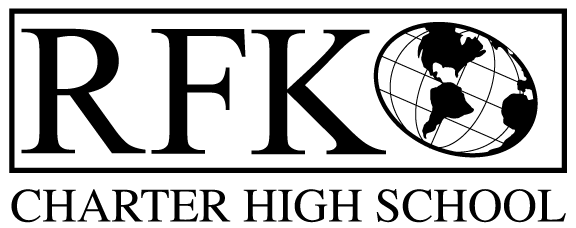 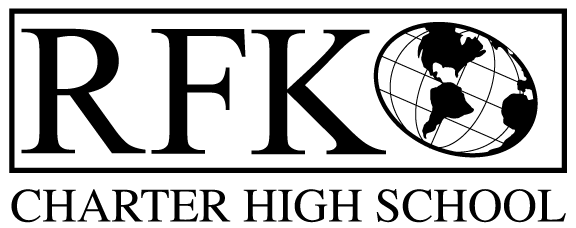 4300 Blake Rd. SWAlbuquerque, NM 87121PHONE: 505-243-1118     FAX: 505-242-7444PUBLIC NOTICE OF RFK GOVERNANCE COUNCIL MEETING Robert F. Kennedy Charter School will hold a regular meeting of the Governance CouncilDateThursday, January 19, 2023Time4:30 PMLocationRFK Charter High School4300 Blake Rd. SWAlbuquerque, NMIf you are an individual with a disability who is in need of a reader, amplifier, qualified sign language interpreter or any other form of auxiliary aid or service to attend or participate in the meeting, please contact the administrative offices of RFK High School at least one week prior to the meeting or as soon as possible.  Public documents, including the agenda and minutes, can also be provided in various accessible formats.  RFK High School Administrative offices – 505-243-1118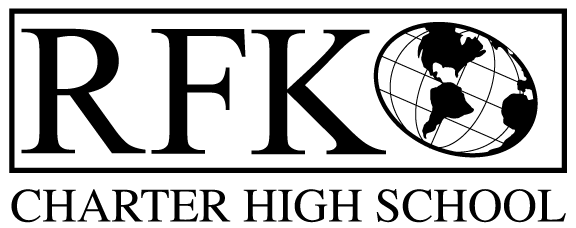 4300 Blake Rd. SWAlbuquerque, NM 87121PHONE: 505-243-1118     FAX: 505-242-7444Mission RFK Charter School prepares, motivates, and supports students to achieve their college and career goalsin partnership with their families and the community.Governance Council Meeting AgendaThursday, January 19, 20234:30 PMNext meeting:  February 16, 2023TimeItemPresenterDiscussion/ActionFollow Up4:30-4:35Roll CallMark Walch4:35-4:40Approval of agendaMark WalchVote4:40-4:50Approval December 15, 2022, meeting minutesMark WalchVote4:50-5:00Public Comment –Robert Baade/Mark WalchDiscussion5:00-5:10Middle School Update – What’s going on & academic progress, student count, attendance Aaron ArellanoDiscussion5:10-5:20High School Update - What’s going on & academic progress, student count, attendanceShawn MorrisDiscussion5:20-5:35Executive SessionMark WalchVote5:35-5:40Property AcquisitionMark WalchVote5:40-5:50Finance Committee report for December 2022 - discussion and approvalCash disbursement for December 2022discussion and approvalBAR(s) approvalSylvia McCleary/Irene SanchezSylvia McCleary/Irene SanchezSylvia McCleary/Irene SanchezVoteVoteVote5:50-6:00Equity council update: Members, status, activity, Advisement package, Readiness Assessment DataMark WalchDiscussion6:00-6:10Transition CommitteeMark WalchDiscussion6:10-6:25Executive Director’s ReportRobert BaadeDiscussion6:25-6:35Housekeeping: training hours, planning meeting, updated website; etc. – Board Term limitsMark WalchDiscussion6:35AdjournMark WalchVote